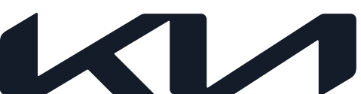 NEWS Comfort superiore e massima efficienza  con il Sistema HVAC di EV9 Il sistema di riscaldamento, ventilazione e condizionamento (HVAC) introdotto sul nuovo avveniristico SUV 100% elettrico di Kia tocca l’apice dell’efficienza a tutto vantaggio dell’autonomia L'introduzione di una innovativa pompa di calore ha reso possibile il perfetto bilanciamento tra necessità di comfort e minimo consumo di energiaLa funzione di climatizzazione diversificata e indipendente per i passeggeri anteriori e posteriori, insieme al nuovo pannello comandi, elevano l'esperienza utente ad un livello superiore5 Maggio 2023 – L’avveniristico SUV EV9, 100% elettrico, introduce nuovi standard nel segmento degli e-SUV anche per quanto riguarda il benessere a bordo, offrendo un comfort superiore in ogni condizione climatica, comprese quelle più avverse. EV9, come tutti i veicoli Kia, non ha potuto esimersi dalla dura trafila di test e prove da superare in fase di sviluppo, prima di essere deliberato. EV9 ha affrontato test in condizioni estreme sia di caldo ma anche di freddo per verificare che i sistemi di riscaldamento, ventilazione e condizionamento (HVAC) siano all'altezza della sfida. Il sistema di climatizzazione è strutturato con una pompa di calore e soluzioni di sbrinamento antighiaccio. Un nuovo pannello comandi per l’impostazione delle varie funzionalità ha reso molto più semplice ed immediata l’individuazione nonché la regolazione e, attraverso diffusori specifici sul tetto i flussi d’aria vengono diffusi in modo ottimale in tutto l’abitacolo, garantendo ai passeggeri di EV9 il massimo comfort. Gli ingegneri del team di sviluppo coreano hanno effettuato severi test per verificare le diverse funzionalità dell’impianto, dai vasti e sconfinati territori del nord della Svezia alla Spagna meridionale, dove le condizioni climatiche sono notoriamente difficili, per poter mettere a punto il sistema al fine di ottenere potenza ed efficienza, anche nelle situazioni più estreme.“Nuovo Kia EV9 è la concreta dimostrazione del fatto che non si devono fare sacrifici per essere sostenibili”, afferma Richard Peiler, Group Manager Development Project Operations HVAC & PT Cooling presso Hyundai Motor Europe Technical Center. "Con queste caratteristiche high-tech, EV9 stabilisce nuovi parametri nel segmento degli e-SUV, offrendo il comfort e la praticità di un SUV moderno senza emissioni allo scarico".Una pompa di calore per la massima efficienza e per la massima autonomia di guida Diversamente dalla maggior parte dei veicoli elettrici, che utilizzano un riscaldamento elettrico di base per il mantenimento delle temperature nell'abitacolo, Kia ha voluto introdurre su EV9 un’innovativa pompa di calore per una maggiore efficienza. La pompa di calore funziona come un frigorifero al contrario: quando all’esterno le temperature scendono, l'interno si riscalda. Per incrementare ulteriormente le performance del sistema, è stato deciso di sfruttare anche il calore residuo dei motori elettrici e quello del sistema Power Electronics (PE), che opportunamente incanalati, contribuiscono a mantenere un clima ottimale nell’abitacolo. Il minor fabbisogno di energia richiesto dal sistema di climatizzazione presenta un ulteriore importante risvolto a livello di autonomia di guida: meno elettricità necessaria per climatizzare l'abitacolo, più energia da poter riservare alla guida."Il nostro obiettivo è mettere a punto un sistema di climatizzazione in grado di offrire il miglior equilibrio possibile tra le esigenze di comfort e il consumo di energia", afferma Peiler. "Siamo sicuri che gli utenti di EV9 apprezzeranno l’alto livello di comfort a bordo ma anche l’elevata autonomia di percorrenza".Multi-zone climate control e nuovi efficienti diffusori sul soffitto: comfort superiore per tuttiKia EV9, tra i numerosi punti di forza, si distingue anche per l’ampio abitacolo diviso in tre file di sedili in grado di ospitare fino a sette passeggeri, caratterizzandosi come il veicolo perfetto per i viaggi con amici o famiglia. Due sistemi indipendenti di climatizzazione offrono la possibilità di diversificare le temperature per il conducente e il passeggero anteriore rispetto ai passeggeri seduti sulle altre file. La dotazione di serie di EV9, inoltre, comprende sedili ventilati e riscaldati nella prima e nella seconda fila, garantendo un comfort davvero di alto livello per tutti. Il cablaggio dei sedili riscaldati è stato anch’esso oggetto di attenzioni per una maggiore efficienza dal punto di vista energetico.“Disporre di due sistemi HVAC indipendenti non solo aumenta il comfort, ma incide anche sulla riduzione del consumo energetico, dove non è richiesto", afferma Gregor Krumboeck, Product Marketing Manager di Kia Europe. "Il sistema HVAC di EV9 può risparmiare energia, perché non attiva il riscaldamento o l'aria condizionata per i sedili vuoti o per i passeggeri che non lo desiderano".Gli ingegneri di Kia, durante i test, hanno elaborato un algoritmo di controllo del climatizzatore, con l’obiettivo massimizzare il comfort nell'abitacolo e, contemporaneamente, ottimizzare il consumo di energia sia in caso di condizioni climatiche esterne molto calde sia in caso di grande freddo. Il sistema può funzionare in maniera automatica intervenendo su temperatura, intensità e direzione dei flussi d'aria, oppure ad opera dei passeggeri che attraverso la regolazione manuale, possono impostare i diversi parametri secondo le esigenze del momento. Lo sviluppo del grande e-SUV ha implicato un passo in avanti anche nell’impostazione dei vari sistemi ad ausilio dell’utente: EV9 è il primo veicolo Kia in Europa a disporre di un nuovo pannello di controllo del clima, con un’evoluzione dell'interfaccia utente all’insegna della semplificazione. Il nuovo pannello rende immediata la visualizzazione e il controllo di tutte le impostazioni del clima in un unico click, senza la necessità di dover aprire i diversi sottomenu del sistema di infotainment. L'esperienza utente è stata resa molto più intuitiva ed immediata, a totale vantaggio della sicurezza, poiché consente al conducente di non distogliere lo sguardo dalla strada.Kia EV9 dispone di quattro performanti diffusori per l’aria collocati sull’imperiale. La loro struttura è stata studiata per ottimizzare il flusso e l'area di ventilazione in maniera uniforme verso tutti i passeggeri della seconda e terza fila.EV9 HVAC funzionalità per l’estateNon solo i sistemi di riscaldamento e ventilazione dell'aria sono stati oggetto di sviluppo, anche il sistema di condizionamento di EV9 introduce nuove funzionalità. L’inedito sistema controlla l'accumulo di condensa, prevenendo lo sviluppo di batteri e di cattivi odori. Il sistema interviene automaticamente, dopo un uso prolungato dell'aria condizionata, azionando il ventilatore per eliminare i residui d'acqua eventualmente accumulatesi all’interno dell’impianto. In inverno il sistema after-blow non andrà a sovraccaricare il pacco batteria con inutili richieste di energia essendo stato tarato per funzionare solo entro determinate temperature, all’insegna della massima sostenibilità.Riguardo Kia EV9Kia EV9 è il grande SUV a trazione esclusivamente elettrica sviluppato per l'era della mobilità sostenibile con un'autonomia di guida di oltre 541 km (ciclo WLTP) e la possibilità di ricaricare fino a 239 km di autonomia in soli 15 minuti, utilizzando il sistema ultrarapido a 800 volt. EV9 apre ad una nuova frontiera anche per il layout interno davvero eclettico, articolato con tre file di sedili e configurazione a sette e sei posti per rispondere a qualsiasi esigenza di viaggio, ricarica, o riposo con sedili della seconda fila modulabili in più posizioni.L’avveniristico EV9 amplia l’ambito di riferimento dei veicoli elettrici, introducendo la guida elettrica nel segmento dei SUV di grandi dimensioni, in modo da offrire una risposta di mobilità sostenibile ai diversi stili di vita della società contemporanea. Progettato sulla rivoluzionaria Electric Global Modular Platform (E-GMP), EV9 con i suoi highlights tecnologici allarga i confini automobilistici di Kia e accelera la trasformazione del Brand verso un fornitore di soluzioni di mobilità sostenibile. Kia ha in programma il lancio entro il 2027 di 15 nuovi modelli elettrici a batteria (BEV) e di aumentare le vendite di BEV a 1.6 milioni di unità entro il 2030.Kia Europe  Kia Europe è la divisione europea di vendita e produzione di Kia Corporation, un brand riconosciuto a livello mondiale con la vision di offrire soluzioni di mobilità sostenibile che ispirino il movimento in tutto il mondo. In qualità di Sustainable Mobility Solutions Provider,Kia sta guidando la diffusione di veicoli elettrificati ed elettrici a batteria e sta sviluppando una gamma crescente di servizi di mobilità, incentivando in tutto il mondo le persone a cercare i modi migliori per viaggiare.Kia Europe, con sede a Francoforte, in Germania, impiega in totale oltre 5.500 dipendenti di 37 nazionalità in 39 mercati in tutta Europa e nel Caucaso. Kia Europe supervisiona la produzione dello stabilimento all'avanguardia di Zilina, in Slovacchia. I prodotti innovativi di Kia continuano ad ottenere grandi consensi, in particolare il rivoluzionario veicolo 100% elettrico EV6 è stata la prima auto coreana a vincere il prestigioso premio European Car of the Year nel 2022.Per maggiori: www.press.kia.com